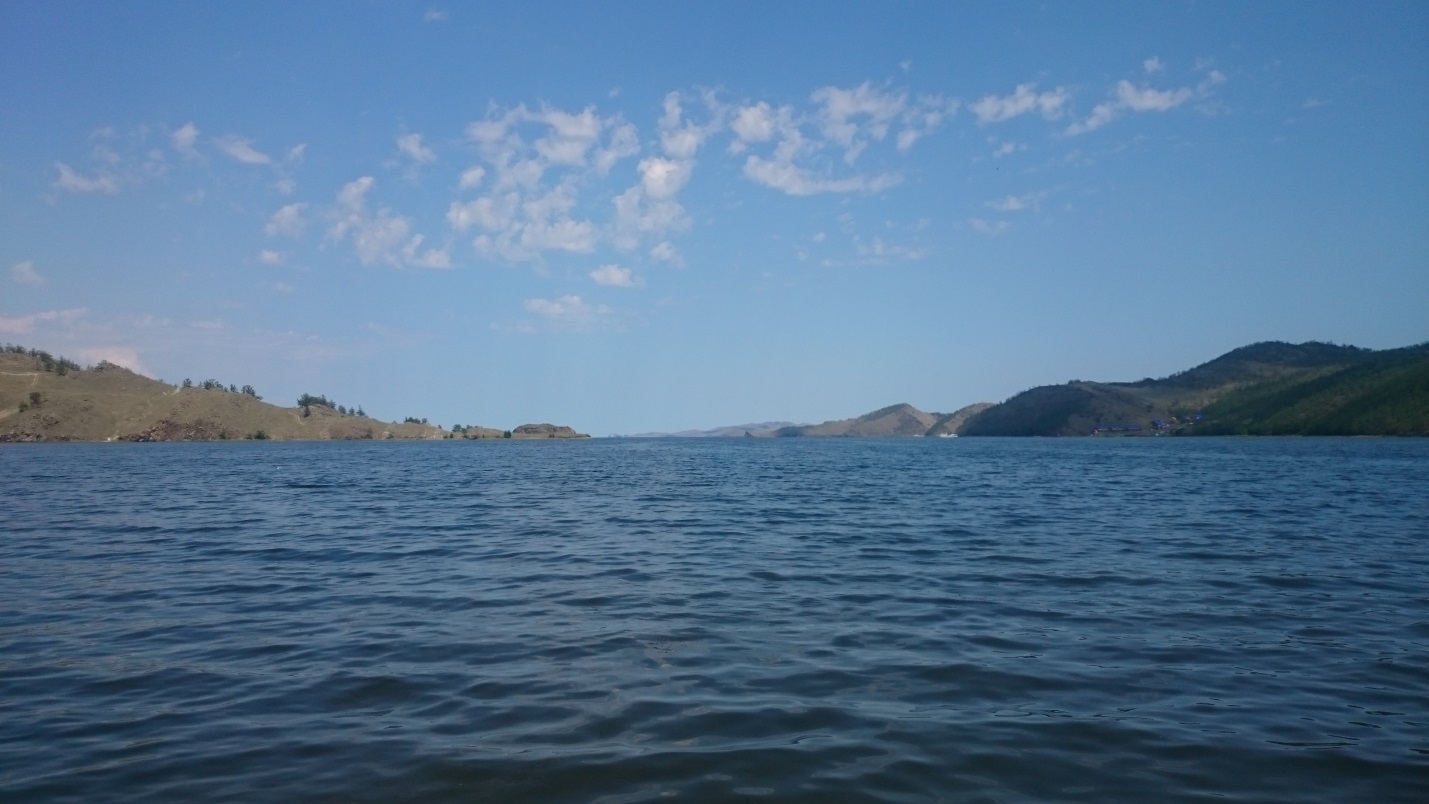 Программа конференции14 сентября (понедельник)Заезд и регистрация участников. Выезд из г. Иркутск в 09:00 от гостиницы Вега, ул. Игошина, 5. Автобус будет следовать маршрутом: гостиница Академическая, 271А (08:30) → гостиница Вега (09:00) → база отдыха «Наратэй»16:00 Регистрация и заселение участников18:00 Церемония открытия VII Всероссийской школы-семинараПриветственное слово: Корняков  М.В., председатель Оргкомитета, д.т.н., проректор по инновационной деятельности ИРНИТУ Приветственное слово: к.ф-м.н. Варенцов И.М., директор ЦГЭМИ ИФЗ РАНПриветственное слово: Н.А. Пальшин, руководитель Дивизиона 6 “ЭМ индукция в Земле” Международной ассоциации геомагнетизма и аэрономии (МАГА)Выступления спонсоров  18:20 Ингеров О.И. Phoenix-Geophysics Ltd., Канада18:25  Ситников А.А.  ООО "Сибирская геофизическая научно-производственная компания"18:30  Агафонов Ю.А., генеральный директор ЗАО «Иркутское электроразведочное предприятие»18:35 Пальшин Н.А., ведущий геофизик ООО «Северо-Запад»19:00 Торжественный ужин                    15 сентября (вторник)Секция 4. Инновации в методах электроразведки.Председатели:Кожевников Н.О., д.г.-м.н., ИНГГ СО РАН, г. Новосибирск09:00-09-30Лекция. Задорожная В.Ю. Council for Geoscience (Претория), Южно-Африканская Республика (заказной доклад)Процессы, происходящие в горных породах при наложении электрического тока и разности потенциалов: вызванная поляризация09:30-09:45  Мороз Ю.Ф., Логинов В.А., Институт вулканологии и сейсмологии ДВО РАН, Петропавловск-КамчатскийМагнитотеллурическое зондирование района извержения  активного вулкана на Камчатке 09:45-10:00Голиков Ю.В.1, Крылов С.А.2, Миронова Н.К3., Уральский федеральный университет, НОУ Инженерная Академия, Институт Геофизики УрО РАН, г. Екатеринбург.Электроразведка методом импульсного заряда (МИЗ)10:00-10:15Давыденко А. Ю.1, Грайвер А.В.,2 Иркутский государственный университет, Иркутск, Institute of Geophysics, ETH, ZurichИнтерпретация геофизических данных с использованием технологии GelioSMI10:15-10:30Ильин А.И.1, Буддо И.В.1, Мисюркеева Н.В.1, Агафонов Ю.А.1, Вахромеев А.Г.,2  1 - Иркутское электроразведочное предприятие, Иркутск, 2 – Иркутский филиал РН-Бурение, ИркутскПрименение малоглубинных зондирований ЗСБ для прогноза условий бурения поисково-разведочных скважин на примере Ковыктинского газоконденсатного месторожденияСекция 1. Теория ЭМ зондирований (прямые и обратные задачи, методы обработки данных и т.п.)10:30-10:45Варенцов Ив.М.1, Иванов П.В.1, Аутио У.2, Смирнов М.Ю.2 1Центр геоэлектромагнитных исследований, ИФЗ им. О.Ю. Шмидта РАН,
Москва, Троицк, 2Университет Оулу, Финляндия. Совместная 3D инверсия МТ/МВ данных, имитированных в модели COMMEMI-3D3.10:45-11:00Шимелевич М.И.1, Оборнев Е.А.1, Оборнев И.Е.2, Родионов Е.А.1, Леушканова К.А.1 1Российский Государственный Геологоразведочный Университет МГРИ-РГГРУ, Москва, 2Научно-исследовательский институт ядерной физики МГУ, Москва. Анализ результатов нейросетевой инверсии натурных полевых данных МТЗ. Кофе-брейк 11:00-11:3011:30-12:00СТЕНДОВЫЕ ДОКЛАДЫ  СЕКЦИЯ №4Лаврентьева Н.А.1, Давыденко А.Ю.2, Давыденко Ю.А.1, Бухалов С.В.1, 1-ИРНИТУ, г. Иркутск, 2- ИГУ, ИркутскВыявление тектонических нарушений по комплексу геофизических методов при поисках подземных вод на юге Якутии. Белов В.А1., Давыденко Ю.А1., Лаврентьева Н.А.,1 ИРНИТУ, г. ИркутскРезультаты применения технологии электромагнитных зондирований и вызванной поляризации на Стрельцовском рудном полеШкиря М.С., Давыденко Ю.А., ИРНИТУ, г. ИркутскПрименение импульсной электроразведки с заземлённым источником и приёмником для поиска термальных вод в Байкальском регионеАлексеев Д.А.1,2 , Нурмухамедов А.Г.3, Чернев И.И.4, Яковлев А.Г. 1,5 1 – ООО “Северо-Запад”, Москва, 2 – Институт океанологии им. П.П. Ширшова РАН, Москва,  3 – ОАО “Камчатгеология”, г. Петропавловск-Камчатский, 4 – ОАО “Геотерм”, г. Петропавловск-Камчатский,  5 – Геологический факультет МГУ им. М.В. Ломоносова, Москва. Трехмерная геоэлектрическая модель Мутновского месторождения парогидротерм. Обед 12:00-14:0014:00-14:15Агеев В.В., ЦГЭМИ ИФЗ РАНО сторонних токах в электрокинетических процессах14:15-14:30 Персова М.Г., Соловейчик Ю.Г., Вагин Д.В., Кошкина Ю.И., Трубачева О.С. НГТУ, г. НовосибирскО новом подходе к геометрической 3D-инверсии данных электроразведки с восстановлением параметров сопротивления и поляризуемости во временной области в проводящих средах14:30-14:45Каминский, В.Ф.1, Viezzoli, A.1, Fiandaca, G.2 Гончаров, Е.М. 3 1 – Aarhus Geophysics, ApS, Орхус, Дания, 2 – University of Aarhus, Орхус, Дания. 3 – АЛРОСА, Мирный, Россия. Эффект индуктивно-вызванной поляризации в аэро-ЭМ данных: примеры из рудной и алмазной разведки14:45-15:00Грецков Г.А., Эпов М.И., Антонов Е.Ю., ИНГГ СО РАН, г. НовосибирскАлгоритмы и программы для преобразования данных зондирований становлением поля в пространство решений волнового уравнения.15:00-15:15Ингтем Ж.Г., Дмитриев В.И., МГУ им. М.В. ЛомоносоваИспользование методов численного дифференцирования для обработки геофизических данных электромагнитных зондирований с целью повышения разрешающей способности.15:15-15:30Барсуков П.О., Файнберг Э.Б. ЦГЭМИ ИФЗ РАН, МоскваЭлектромагнитные зондирования плато Гиза (Египет)Кофе-брейк 15:30-16:0016:00-17:00СТЕНДОВЫЕ ДОКЛАДЫ СЕКЦИЯ №1Варенцов Ив.М., Иванов П.В., Лозовский И.Н., Рабочая группа KIROVOGRAD, Центр геоэлектромагнитных исследований, Институт физики Земли им. О.Ю. Шмидта РАН, Москва, ТроицкМассив МТ/МВ зондирований KIROVOGRAD:от 2D+ к 3D инверсии на профиле ЖиздраАгеенков Е.В., Легейдо П.Ю., ООО «СГНПК», г. Иркутск.   Изучение параметров вызванной поляризации одномерных сред при индукционном      возбуждении и приёме электромагнитного поля. Шимелевич М.И.1, Оборнев Е.А.1, Оборнев И.Е.2, Родионов Е.А.1 1Российский Государственный Геологоразведочный Университет МГРИ-РГГРУ, Москва, 2Научно-исследовательский институт ядерной физики МГУ, Москва.Методология нейросетевой инверсии при решении многомерных обратных задач геоэлектрики.Гарина С.Ю.1, Иванов С.А.1, Кудрявцева Е.О.1, Легейдо П.Ю.1, Путиков О.Ф.2Анализ связи поляризационных параметров, полученных ДНМЭ, фильтрационно-емкостными свойствами разреза (на примере северного Каспия)17:00 Дискуссия19:00 Ужин16 сентября (среда)СЕКЦИЯ 2. НОВЫЕ ТЕХНОЛОГИИ ЭМ ЗОНДИРОВАНИЙ (СИСТЕМЫ НАБЛЮДЕНИЯ, АППАРАТУРА, ПРОГРАММНЫЙ ИНСТРУМЕНТАРИЙ).Председатель: Персова М.Г., д.т.н., НГТУ09:00-09:45Великин А.Б., Великин А.А., «Геологоразведка», г. Санкт-ПетербургНовый корреляционный метод импульсной электроразведки с шумоподобными сигналами CTEM для электромагнитного зондирования недр при поисках углеводородного сырья Великин А.Б., Великин А.А., Алексеев Е.П., Королев А.А., Чернышев В.Ю., Научно-производственное предприятие «Геологоразведка»Результаты полевого опробования  корреляционного метода импульсной электроразведки с шумоподобными сигналами СTEM для электромагнитного зондирования недр при поисках углеводородов. 09:45-10:00Варенцов И.М., Лозовский И.Н., ЦГЭМИ ИФЗ им. О.Ю. Шмидта РАН, Москва, ТроицкКомплексирование разведочной и длиннопериодной аппаратуры при проведении синхронных МТ/МВ зондирований литосферы10:00-10:15Мороз Ю.Ф., Мороз Т.А., Институт вулканологии и сейсмологии ДВО РАН, Петропавловс-КамчатскийИзменения электропроводности геоэлектрической среды на юго-восточной Камчатке   Кофе-брейк 10:15-10:4510:45-11:00Плотников А.Е., НПК «ЛУЧ»Методика расчёта установки МПП для изучения ВЧР11:00-11:15Иванов С.А., Гарина С.Ю., Кудрявцева Е.О, Ситников А.А., Сибирская геофизическая научно-производственная компания, Иркутск.Ключевые моменты развития дифференциально-нормированного метода электроразведки (к 60-летию П.Ю. Легейдо)11:15-11:45СТЕНДОВЫЕ ДОКЛАДЫ СЕКЦИЯ №2Варенцов Ив.М., ЦГЭМИ ИФЗ им. О.Ю. Шмидта РАН, Москва, ТроицкРазвитие программной системы PRC_MTMV многоточечной обработки данных синхронных МТ/МВ зондирований.Ингеров И.А.1, Рудак Т.В.1, Ермолин Е.Ю.,2 1Advanced Geophysical Operatations and Services Inc., Торонто, Канада, 2Национальный минерально-сырьевой университет «Горный», Санкт-ПетербургО своевременности внедрения в практику картировочных и поисковых работ метода ЧЭЗ. Родина Т.А.1, Варенцов Ив.М.2, Мойланен Е.В.1, Пушкарев П.Ю.1, Шустов Н.Л.1, Яковлев А.Г.1,31Геологический факультет МГУ имени М.В. Ломоносова, Москва, 2ЦГЭМИ ИФЗ РАН, Москва, 3ООО «Северо-Запад», МоскваНекоторые результаты магнитотеллурических наблюдений геофизической обсерватории МГУ «Александровка».Минов П.В., ОАО «Иркутскгеофизика»Некоторые аспекты записи ЗСБ с генераторного контура. Башкеев А.С., Давыденко Ю.А., ИРНИТУ, ИркутскАрхитектура аппаратно-программного электроразведочного комплекса «МАРС»Обед 12:00-14:00Секция 3. Актуальные проблемы глубинных ЭМ исследований (региональный и глобальный масштабы, специальное внимание к исследованиям в Сибири, Центральной Азии и на Дальнем Востоке, в частности, в Байкальском регионе).Председатель:		Пальшин Н.А., к.г.-м.н., ИО РАН                                               Пушкарев П.Ю., к.ф.-м.н., МГУ 14:00-14:45Пальшин Н.А.1,2, Алексанова Е.Д.1, Яковлев А.Г. 1,3, Яковлев Д.В.11ООО «Северо-Запад», Москва, 2Институт океанологии им. П.П.Шишова, РАН, Москва, 3Московский государственный университет, МоскваОпыт и перспективы использования магнитотеллурических зондирований в осадочных бассейнах14:45-15:00Бессмертный С.Ф., Научно-исследовательское геологоразведочное предприятие АК «АЛРОСА»Прогнозирование площадей локализации кимберлитопроявлений на территории Якутской алмазоносной провинции по результатам изучения геоэлектрического строения земной коры магнитотеллурическими зондированиями 15:00-15:15Шарлов Р.В.1, Шарлов М.В.,1 Кожевников Н.О.,1Агафонов Ю.А. 1, Поспеев А.В.,2 Стефаненко С.М. 1Иркутское электроразведочное предприятие, Иркутск, 2Институт Земной Коры СО РАН, ИркутскИсследование свойств установок ЗСБ на основе полевого эксперимента.15:15-15:30Мороз Ю. Ф.1, Смирнов С. Э.2. 1 - Институт вулканологии и сейсмологии ДВО РАН, Петропавловск-Камчатский, 2-Институт космических исследований и распространения радиоволн ДВО РАН, пос. Паратунка Камчатский край.Особенности поведения вековых вариаций вертикальной составляющей геомагнитного поля по данным магнитных обсерваторий: Паратунка, Какиока и Иркутск.Кофе-брейк 15:30-16:0016:00-16:15Голубцова Н.С.1, Вагин С.А.2, Варданянц И.Л.2, Ковтун А.А.2, Куликов В.А.1,3, Ковачикова С.,4 Лозовский И.Н.5,  Пушкарев П.Ю.1, Смирнов М.Ю.2, Соколова Е.Ю.4, Таран Я.В.1, Успенский Н.И.2, Шустов Н.Л.1,3, Яковлев А.Г.1,31Московский государственный университет имени М.В. Ломоносова, Москва, 2Санкт-Петербургский государственный университет, Санкт-Петербург, 3ООО «Северо-Запад», Москва, 4Институт геофизики Чешской АН, Прага, 5Институт физики Земли имени О.Ю. Шмидта РАН, МоскваНовые магнитотеллурические зондирования на профиле «Выборг-Суоярви» через ладожскую аномалию электропроводности16:15-16:30Варенцов Ив.М.1, Иванов П.В.1, Ковачикова С.2, Лозовский И.Н.1,
Рабочая группа KIROVOGRAD, 1ЦГЭМИ ИФЗ РАН, Москва, Троицк, 2Геофизический институт Чешской АН, ПрагаМассив МТ/МВ зондирований Kirovograd: квази-3D инверсия горизонтальных МВ откликов. 16:30-16:45Варенцов Ив.М., Лозовский И.Н., Абрамова Л.М., Баглаенко Н.В., Иванов П.В.,
Рабочая группа KIROVOGRAD, ЦГЭМИ ИФЗ РАН, Москва, ТроицкМассив МТ/МВ зондирований Kirovograd: сопоставление геоэлектрических моделей на северных профилях Киров, Жиздра и Брянск16:45-17:00Алексеев Д.А.1,2 , Кувшинов А.В.3,  Пальшин Н.А. 1,2 1 – ООО “Северо-Запад”, Москва, 2 – Институт океанологии им. П.П. Ширшова РАН, Москва, 3 – ETH Zurich, Цюрих, ШвейцарияПостроение глобальной трехмерной геоэлектрической модели земли для прогноза геомагнитно-индуцированных токов и других задач17:00 - 18:00СТЕНДОВЫЕ ДОКЛАДЫ СЕКЦИЯ №3В.М. Никифоров1, Г.Н. Шкарбня1 , Н.А. Пальшин2, И.М. Варенцов3, Д.В. Епишкин4, В.Б. Каплун,5 1Тихоокеанский океанологический институт им. В.И.Ильичева ДВО РАН, Владивосток, 2Институт океанологии им. П.П.Ширшова РАН, Москва, 3ЦГЭМИ ИФЗ РАН, Троицк, 4Московский государственный университет им. М.И.Ломоносова, Москва, 5Институт тектоники и геофизики им. Ю.А.Косыгина ДВО РАН, Хабаровск  Новые глубинные МТ зондирования в ПриморьеАлексанова Е.Д.1, Пальшин Н.А.1,2, Епишкин Д.В.1,3, Яковлев А.Г.1,3, 1ООО «Северо-Запад», Москва, 2Институт океанологии РАН, Москва, 3Геологический факультет МГУ им. М.В. Ломоносова, Москва  Магнитотеллурические исследования бассейна Парана в БразилииАлексанова Е.Д.1, Ракитов В.А.2, Яковлев А.Г.1,3, Шпак И.П.,4 1ООО «Северо-Запад», Москва, 2Центр «ГЕОН», Москва, 3Геологический факультет МГУ им. М.В. Ломоносова, Москва, 4Роснедра, Москва Результаты работ МТЗ для построения глубинной модели сейсмоактивной Алтае-Саянской складчатой областиАнгархаева Л.Х., Башкуев Ю.Б., Хаптанов В.Б., Институт физического материаловедения СО РАН, Улан-Удэ Моделирование динамики сейсмоактивного слоя байкальской рифтовой зоныБурахович Т. К.1, Кушнир А. М.1, Николаев И. Ю.2, Цветкова Т. А.1, Ширков Б. И.1 1Институт геофизики НАН Украины, Киев, 2Институт геохимии, минералогии и рудообразования НАН Украины, Киев. Комплексная интерпретация сейсмотомографических и геоэлектрических моделей для оценки геодинамических процессов в литосфере КрымаГолубцова Н.С.1, Израиль М.2, Пушкарев П.Ю.1, Смирнов М.Ю.3, Соколова Е.Ю.4 1Геологический факультет МГУ имени М.В. Ломоносова, Москва, 2Индийский институт технологий Рурки, Индия, 3Университет Оулу, Финляндия, 4Институт физики Земли имени О.Ю. Шмидта РАН, МоскваПервый опыт трёхмерной интерпретации магнитотеллурических данных, полученых в Гарвальских Гималаях. В.В. Белявский, ЦГЭМИ РАН ИФЗ им. О.Ю. Шмидта, Троицк. Геоэлектрическая модель Шагонарского очага землетрясений (Алтае-Саянский регион) Белявский В.В., Спичак В.В., ЦГЭМИ ИФЗ им. О.Ю. Шмидта, г. Троицк, г. Москва Геоэлектрическая модель южного борта Чуйской впадины северного Тянь-ШаняШирков Б.И.1, Бурахович Т.К.1, Кушнир А. Н.1, Николаев И.Ю.2, Шеремет Е.М.2. 1Институт геофизики НАН Украины, г. Киев, Украина, 2Институт геохимии, минералогии и рудообразования НАН Украины, г. Киев, Украина Прогнозирование проявлений полезных ископаемых на основе МТ/МВ методов в центральной части украинского щита18:00 Дискуссия 19:00 Ужин17 сентября (четверг)10:00 Шульга В.В., к.г-м.н., доцент ИРНИТУ.Пешая геологическая экскурсия18 сентября (пятница)Секция 5. ЭМ мониторинг природных и техногенных процессов.Председатель: Мороз Ю.Ф., д.г.-м.н., ИВГиГ ДВО РАН                                                            Коротаев С.М., д.ф.-м.н., ЦГЭМИ ИФЗ РАН09:00-09:45ЛекцияКоротаев С.М.1, Буднев Н.М.2, Сердюк В.О. 1, Киктенко Е.О. 1, Горохов Ю.В.,3 1Центр геоэлектромагнитных исследований Института физики Земли РАН, Троицк, 2НИИ прикладной физики Иркутского государственного университета, Иркутск, 3Институт земного магнетизма, ионосферы и распространения радиоволн РАН, ТроицкГлубоководный электромагнитный мониторинг в Байкале – классический и неклассический аспекты09:45-10:15Ингеров О.1, Ермолин Е.Ю.,2 1Phoenix-Geophysics LTD, Торонто, Канада, 2Национальный Минерально-сырьевой университет «Горный», Санкт-ПетербургО наличии вертикальных проводящих зон под некоторыми нефтегазовыми месторождениямиЕрмолин Е.Ю.1, Ингеров О.2, Савичев А.А.,1 1Национальный Минерально-сырьевой университет «Горный», Санкт-Петербург, 2Phoenix-Geophysics LTD, Торонто, Канада.  Опыт применения АМТ-МВП при картировании золотоносных кварцевых жил на Чукотке 10:15-10:30 Попова И.1, Рожной А.1, Соловьева М.1, Левин Б.,2 1Институт Физики Земли им. О.Ю. Шмидта РАН, г. Москва, 2Институт морской геологии и геофизики ДВО РАН, г. Южно-СахалинскАнализ чувствительности низкочастотных электромагнитных сигналов к сейсмическим событиям по данным ОНЧ/НЧ мониторинга в Курило-Камчатском регионе10:30-10:45Рахматулин   Р.А.,  Липко Ю.В.,  Пашинин  А.Ю.,  Алешков В.М., Институт солнечно-земной физики СО РАН, ИркутскМониторинг геомагнитного поля в зоне Байкало-Хубсугульского разлома в 2010-2015 гг.10:45-11:00Ингеров О.1, Ермолин Е.Ю.,2 1Phoenix-Geophysics LTD, Торонто, Канада, 2Национальный Минерально-сырьевой университет «Горный», Санкт-ПетербургО выборе сети наблюдений 5-ти компонентных АМТЗ при поисках сульфидных руд11:00-11:15Подмогов Ю.Г.1, Каршаков Е.В.2, Керцман В.М.3, Мойланен Е.В.,2 ЗАО "Геотехнологии", ИПУ РАН, МГУ им. М.В.ЛомоносоваПрименение современных аэрогеофизических технологий для детальных инженерно-геологических изысканий.11:15-11:30Светов Б.С., Институт физики Земли РАН, МоскваСамосогласованные задачи геофизикиКофе-брейк 11:30-12:0012:00-12:30СТЕНДОВЫЕ ДОКЛАДЫ СЕКЦИЯ №51Ингеров И.А., 1Рудак Т.В.1, 2Ермолин Е.Ю.,  1Advanced Geophysical Operations and Services Inc., Торонто, Канада,  2Национальный минерально-сырьевой университет «Горный», Санкт-Петербург. Многофункциональная 4х-8ми канальная электроразведочная аппаратура поколения 5+.1Ингеров И.А., 1Рудак Т.В.1, 2Ермолин Е.Ю.,  1Advanced Geophysical Operations and Services Inc., Торонто, Канада,  2Национальный минерально-сырьевой университет «Горный», Санкт-Петербург. Выполнение электромагнитных исследований на мелководных акваториях (шельф и транзитные зоны)1Ингеров И.А., 1Рудак Т.В.1, 2Ермолин Е.Ю.,  1Advanced Geophysical Operations and Services Inc., Торонто, Канада,  2Национальный минерально-сырьевой университет «Горный», Санкт-Петербург. Эффективный метод рудной электроразведки. Егоров И.В. 1, Пальшин Н.А.,1 1Институт океанологии им. П.П.Ширшова РАН, Москва. Учет электрических шумов, генерируемых волнами на водной поверхности.Зорин Н.И. 1,2, Яковлев А.Г.1,2 1МГУ им. М.В. Ломоносова, Москва, 2ООО «Северо-Запад», Москва. Измерение вызванной поляризации в теллурическом полеХаптанов В.Б., Башкуев Ю.Б., Дембелов М.Г.,1 1Институт физического материаловедения СО РАН, Улан-Удэ. Георадарное зондирование акватории озера Байкал в зимнее времяОбед 12:30-14:0014:00-15:00Дискуссия по секции №515:00-18:00Секция 6.Выставка аппаратуры и программного обеспечения.Председатель: Давыденко Ю.А., к.т.н, ИРНИТУ 19:00 Торжественный ужин19 сентября (суббота)9:00   Общая дискуссия 11:00 Закрытие конференции15:00 Отъезд участников в г. Иркутск